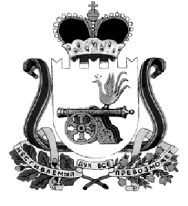 АДМИНИСТРАЦИЯ МУНИЦИПАЛЬНОГО ОБРАЗОВАНИЯ«КАРДЫМОВСКИЙ  РАЙОН» СМОЛЕНСКОЙ ОБЛАСТИ П О С Т А Н О В Л Е Н И Еот 27.02.2020 № 00129Об утверждении муниципальной программы «Противодействие терроризму и экстремизму «Антитеррор» на территории муниципального образования «Кардымовский район» Смоленской области»В целях обеспечения благоприятных условий для противодействия терроризму и экстремизму в муниципальном образовании «Кардымовский район» Смоленской области, в соответствии с постановлением Администрации муниципального образования «Кардымовский район» Смоленской области от 02.08.2013 № 0502 «Об утверждении Порядка принятия решений о разработке муниципальных программ, их формирования и реализации в муниципальном образовании «Кардымовский район» Смоленской области», а также руководствуясь Федеральным законом от 06.03.2006  № 35-ФЗ «О противодействию терроризму»,  Федеральным законом от 25 июля 2002 г. №114-ФЗ №О противодействии экстремистской деятельности», Администрация муниципального образования «Кардымовский район» Смоленской областип о с т а н о в л я е т: 1. Утвердить муниципальную программу «Противодействие терроризму и экстремизму «Антитеррор» на территории муниципального образования «Кардымовский район» Смоленской области».2.  Признать утратившими силу:- постановление Администрации муниципального образования «Кардымовский район» Смоленской области от 19.02.2019 № 00059 «О внесении изменений в муниципальную программу «Противодействие терроризму и экстремизму «Антитеррор» на территории муниципального образования «Кардымовский район» Смоленской области» на 2014 – 2020 годы»;- постановление Администрации муниципального образования «Кардымовский район» Смоленской области от 18.11.2016 № 00661 «О внесении изменений в муниципальную программу «Противодействие терроризму экстремизму «Антитеррор» на территории муниципального образования «Кардымовский район» Смоленской области» на 2014 – 2020 годы»;- постановление Администрации муниципального образования «Кардымовский район» Смоленской области от 13.01.2017 № 00002 «О внесении изменений в муниципальную программу «Противодействие терроризму и экстремизму «Антитеррор» на территории муниципального образования «Кардымовский район» Смоленской области» на 2014 – 2020 годы»;- постановление Администрации муниципального образования «Кардымовский район» Смоленской области от 17.05.2017 № 00325 «О внесении изменений в муниципальную программу «Противодействие терроризму и экстремизму «Антитеррор» на территории муниципального образования «Кардымовский район» Смоленской области» на 2014 – 2020 годы»;- постановление Администрации муниципального образования «Кардымовский район» Смоленской области от 18.10.2018 № 00770 «О внесении изменений в муниципальную программу «Противодействие терроризму и экстремизму «Антитеррор»;- постановление Администрации муниципального образования «Кардымовский район» Смоленской области от 27.12.2018 № 00991 «О внесении изменений в муниципальную программу «Противодействие терроризму и экстремизму «Антитеррор»;- постановление Администрации муниципального образования «Кардымовский район» Смоленской области от 05.02.2019 № 00059 «О внесении изменений в постановление Администрации муниципального образования «Кардымовский район» Смоленской области от 10.02.2014 № 0097»;- постановление Администрации муниципального образования «Кардымовский район» Смоленской области от 21.06.2019 № 00405 «О внесении изменений в приложение к постановлению Администрации муниципального образования «Кардымовский район» Смоленской области от 10.02.2014 № 0097»;- постановление Администрации муниципального образования «Кардымовский район» Смоленской области от 25.02.2020 № 00123 «О внесении изменений в приложение к постановлению Администрации муниципального образования «Кардымовский район» Смоленской области от 10.02.2014 № 0097».3. Структурным подразделениям Администрации муниципального образования «Кардымовский район» Смоленской области обеспечить выполнение мероприятий программы.4. Настоящее постановление опубликовать на официальном сайте Администрации муниципального образования «Кардымовский район» Смоленской области в сети «Интернет».5. Контроль исполнения настоящего постановления возложить на заместителя Главы муниципального образования «Кардымовский район» Смоленской области Д.В. Тарасова.6. Настоящее постановление вступает в силу со дня его подписания.МУНИЦИПАЛЬНАЯ программа «Противодействие терроризму и экстремизму «Антитеррор» на территории муниципального образования «Кардымовский район» Смоленской области»п. Кардымово2020ПАСПОРТ  муниципальной программыРаздел 1. Содержание проблемы и обоснование необходимости ее решения программно-целевым методом.В настоящее время Президентом Российской Федерации и Правительством Российской Федерации задача предотвращения террористических проявлений рассматривается в качестве приоритетной. По сведениям Национального антитеррористического комитета, уровень террористической опасности продолжает оставаться высоким, сохраняется угроза совершения террористических актов на всей территории Российской Федерации. Остается значительным масштаб незаконного оборота оружия, боеприпасов и других средств совершения террора.Совершение террористических актов на ряде объектов, дислоцирующихся на территории Смоленской области, в первую очередь на особо опасных объектах и объектах особой важности, представляет собой угрозу для экономической, информационной, военной, внешнеполитической и экологической безопасности Российской Федерации. Высокая степень террористической опасности в Смоленской области, а равно и в Кардымовском районе, определяется наличием развитой сети нефте- и газотрубопроводов. Объектами первоочередных террористических устремлений являются также места массового пребывания людей (учреждения культуры, спортивные сооружения, учебные заведения).Угроза совершения террористических актов на территории региона усиливается тем, что Смоленская область имеет исключительное геополитическое положение, а также развитую транспортную и коммуникационную системы, относится к высокоразвитым субъектам Российской Федерации, является одним из регионов с высоким уровнем миграционных процессов, носящих транснациональный характер.Мероприятия Программы направлены на дальнейшее развитие наиболее эффективных направлений деятельности по созданию условий для противодействия терроризму, по усилению антитеррористической защищенности важных объектов,  в первую очередь объектов образования, культуры, торговли, здравоохранения, охраны жизни и здоровья граждан, имущества, по обеспечению высокого уровня безопасности жизнедеятельности  в Кардымовском районе.Раздел 2. Цели, задачи и целевые показатели программы.Основной целью Программы является реализация на территории Кардымовского района Смоленской области мер по профилактике терроризма.Задачами Программы являются:- создание условий для противодействия терроризму на территории Кардымовского района;- усиление антитеррористической защищенности критически важных объектов, а также мест массового пребывания людей;-  обеспечение уровня  безопасности жизнедеятельности в Кардымовском районе;- активизация профилактической и информационно-пропагандистской работы по предотвращению угроз террористической направленности.Достижение цели Программы и решение задач осуществляются путем выявления и устранения причин и условий, способствующих осуществлению террористической деятельности, внедрения единых подходов к обеспечению террористической безопасности критически важных объектов и мест массового пребывания людей.Целевыми показателями Программы являются:Мероприятия Программы направлены на обеспечение высокого уровня безопасности жизнедеятельности в Кардымовском районе.Раздел 3. Перечень программных мероприятий.Перечень программных мероприятий приведен в приложении к настоящей Программе.Раздел 4. Ресурсное обеспечение Программы.Мероприятия Программы реализуются за счет средств районного бюджета.Общий объем финансирования Программы составляет  90,0 тыс. рублей, в том числе по годам:2020 год – 15,0 тыс. рублей.2021 год – 15,0 тыс. рублей.2022 год – 15,0 тыс. рублей.2023 год – 15,0 тыс. рублей.2024 год – 15,0 тыс. рублей.2025 год – 15,0 тыс. рублей. Объемы финансирования мероприятий Программы подлежат ежегодному уточнению, исходя из реальных возможностей районного бюджета.Раздел 5. Механизм реализации Программы.Механизм реализации Программы – это система скоординированных по срокам и объему финансирования мероприятий, обеспечивающих достижение намеченных результатов.Исполнителями Программы являются структурные подразделения Администрации муниципального образования «Кардымовский район» Смоленской области.      Исполнители Программы несут ответственность за качественное и своевременное исполнение программных мероприятий, целевое и рациональное использование выделяемых на их реализацию бюджетных средств.      Управление Программой осуществляет заказчик Программы.Заказчик Программы:- обеспечивает реализацию Программы и её финансирование;- осуществляет координацию деятельности её исполнителей и участников;- представляет в установленном порядке предложения по уточнению перечня мероприятий Программы на очередной финансовый год;- осуществляет мониторинг результатов реализации мероприятий Программы;- осуществляет формирование аналитической информации о реализации мероприятий Программы;- контролирует целевое и эффективное использование выделенных бюджетных средств;- осуществляет подготовку и предоставление ежегодных отчетов о реализации Программы;- организует размещение на интернет-сайте текста Программы и информацию о результатах её реализации.Заказчик Программы в ходе ее реализации  взаимодействует с органами исполнительной власти Смоленской области, органами местного самоуправления муниципальных образований Кардымовского района Смоленской области, территориальными органами федеральных органов исполнительной власти, организациями.      Порядок финансирования мероприятий программы из средств районного бюджета осуществляется путем выделения средств с последующим перечислением исполнителям конкретных мероприятий  в установленном законом порядке.Корректировка программных мероприятий и их ресурсного обеспечения в ходе реализации Программы осуществляется путем внесения изменений в Программу и оформляется Постановлением Администрации муниципального образования «Кардымовский район» Смоленской области.Контроль за реализацией Программы осуществляется Заместителем Главы муниципального образования «Кардымовский район» Смоленской области.Приложение к муниципальной программе  «Противодействие терроризму и экстремизму «Антитеррор» на территории муниципального образования «Кардымовский район»      Смоленской       области ПЕРЕЧЕНЬпрограммных мероприятийГлава муниципального образования «Кардымовский район» Смоленской области                                      П.П. Никитенков                           УТВЕРЖДЕНАпостановлением Администрации муниципального образования«Кардымовский район» Смоленской областиот 27.02.2020 № 00129Наименование Программы              Муниципальная программа «Противодействие терроризму и экстремизму «Антитеррор» на территории муниципального образования «Кардымовский район» Смоленской области» (далее – Программа)Основание для  разработки  ПрограммыКонституция РФ, Федеральный закон от   06.10.2003 г. № 131-ФЗ  «Об общих принципах организации местного самоуправления в Российской Федерации», Федеральный закон от 07.02.2011 г. № 3-ФЗ «О   полиции», Федеральный закон от 24.06.1999  г. № 120-ФЗ «Об основах системы профилактики безнадзорности и правонарушений несовершеннолетних», Указ Президента РФ от 15.02.2006 г. № 116 «О мерах по противодействию терроризму»Заказчик ПрограммыОтдел гражданской защиты и мобилизационной работы Администрации муниципального образования «Кардымовский район» Смоленской областиРазработчик (разработчики) ПрограммыОтдел гражданской защиты и мобилизационной работы Администрации муниципального образования «Кардымовский район» Смоленской областиЦели и задачи Программы             Основной целью Программы является реализация на территории Кардымовского района Смоленской области мер по профилактике терроризма.Задачами Программы являются: - создание условий для противодействия терроризму на территории Кардымовского района;-  усиление антитеррористической защищенности критически важных объектов, а также мест массового пребывания людей;-  обеспечение уровня  безопасности жизнедеятельности в Кардымовском районе;- активизация профилактической и информационно-пропагандистской работы по предотвращению угроз террористической направленности.Целевые показатели Программы        - количество проверок потенциально-опасных объектов, мест массового пребывания людей при обострении оперативной обстановки;- количество опубликованных материалов, противодействующих терроризму, идеям экстремизма и разжиганию межнациональной розни, выпуск буклетов, памяток, плакатов, иной печатной продукции антитеррористической направленности;- проведение комплексных проверок муниципальных образований сельских  поселений Кардымовского района на предмет выполнения федерального законодательства в сфере противодействия терроризмуСроки  и этапы реализации Программы  2020-2025 г.г.Источники и объёмы             
финансирования        
Программы             Общий объем финансирования Программы за счетсредств бюджета муниципального образования«Кардымовский район» Смоленской области составит 90,0 тыс. рублей, в том числе:2020 год – 15,0 тыс. рублей.2021 год – 15,0 тыс. рублей.2022 год – 15,0 тыс. рублей.2023 год – 15,0 тыс. рублей.2024 год – 15,0 тыс. рублей.2025 год – 15,0 тыс. рублей.№ п/пЦелевые показателиЕд. изм.2020год2021 год2022 год2023 год2024год2025 год1.Количество проверок потенциально-опасных объектов, мест массового пребывания людей при обострении оперативной обстановкиединиц1111112.Количество опубликованных материалов, противодействующих терроризму, идеям экстремизма и разжиганию межнациональной розни, выпуск буклетов, памяток, плакатов, иной печатной продукции антитеррористической направленностиединиц5050505050503.Проведение комплексных проверок муниципальных образований сельских  поселений Кардымовского района на предмет выполнения федерального законодательства в сфере противодействия терроризмуединиц444444№п/п№п/пНаименованиемероприятияСрок реализацииИсполнительОбъем финансирования (тыс. руб.)Объем финансирования (тыс. руб.)Объем финансирования (тыс. руб.)Объем финансирования (тыс. руб.)Объем финансирования (тыс. руб.)Объем финансирования (тыс. руб.)Объем финансирования (тыс. руб.)Объем финансирования (тыс. руб.)Объем финансирования (тыс. руб.)Источник финансирования№п/п№п/пНаименованиемероприятияСрок реализацииИсполнительвсегов том числе по годамв том числе по годамв том числе по годамв том числе по годамв том числе по годамв том числе по годамв том числе по годамв том числе по годамИсточник финансирования№п/п№п/пНаименованиемероприятияСрок реализацииИсполнительвсего20202020202120222023202420252025Источник финансирования1123456678910111112Задача 1. Создание условий для противодействия терроризму на территории Кардымовского районаЗадача 1. Создание условий для противодействия терроризму на территории Кардымовского районаЗадача 1. Создание условий для противодействия терроризму на территории Кардымовского районаЗадача 1. Создание условий для противодействия терроризму на территории Кардымовского районаЗадача 1. Создание условий для противодействия терроризму на территории Кардымовского районаЗадача 1. Создание условий для противодействия терроризму на территории Кардымовского районаЗадача 1. Создание условий для противодействия терроризму на территории Кардымовского районаЗадача 1. Создание условий для противодействия терроризму на территории Кардымовского районаЗадача 1. Создание условий для противодействия терроризму на территории Кардымовского районаЗадача 1. Создание условий для противодействия терроризму на территории Кардымовского районаЗадача 1. Создание условий для противодействия терроризму на территории Кардымовского районаЗадача 1. Создание условий для противодействия терроризму на территории Кардымовского районаЗадача 1. Создание условий для противодействия терроризму на территории Кардымовского районаЗадача 1. Создание условий для противодействия терроризму на территории Кардымовского районаЗадача 1. Создание условий для противодействия терроризму на территории Кардымовского районаАнализ обстановки, выявление и устранение причин и условий, способствующих осуществлению террористической деятельности,  обобщение проблем в сфере борьбы с терроризмом, требующих разрешения на областном уровне, и подготовка предложений для областной антитеррористической  комиссии2020-2025 гг.Отделение полиции по Кардымовскому району МО МВД России «Ярцевский»----------Итого:в том числе:Итого:в том числе:Итого:в том числе:Итого:в том числе:Итого:в том числе:----------средства районного бюджетасредства районного бюджетасредства районного бюджетасредства районного бюджетасредства районного бюджета----------Задача 2. Усиление антитеррористической защищенности критически важных объектов, а также мест массового пребывания людейЗадача 2. Усиление антитеррористической защищенности критически важных объектов, а также мест массового пребывания людейЗадача 2. Усиление антитеррористической защищенности критически важных объектов, а также мест массового пребывания людейЗадача 2. Усиление антитеррористической защищенности критически важных объектов, а также мест массового пребывания людейЗадача 2. Усиление антитеррористической защищенности критически важных объектов, а также мест массового пребывания людейЗадача 2. Усиление антитеррористической защищенности критически важных объектов, а также мест массового пребывания людейЗадача 2. Усиление антитеррористической защищенности критически важных объектов, а также мест массового пребывания людейЗадача 2. Усиление антитеррористической защищенности критически важных объектов, а также мест массового пребывания людейЗадача 2. Усиление антитеррористической защищенности критически важных объектов, а также мест массового пребывания людейЗадача 2. Усиление антитеррористической защищенности критически важных объектов, а также мест массового пребывания людейЗадача 2. Усиление антитеррористической защищенности критически важных объектов, а также мест массового пребывания людейЗадача 2. Усиление антитеррористической защищенности критически важных объектов, а также мест массового пребывания людейЗадача 2. Усиление антитеррористической защищенности критически важных объектов, а также мест массового пребывания людейЗадача 2. Усиление антитеррористической защищенности критически важных объектов, а также мест массового пребывания людейЗадача 2. Усиление антитеррористической защищенности критически важных объектов, а также мест массового пребывания людей11Корректировка перечня  важных объектов, находящихся на территории Кардымовского района2020-2025 гг.Антитеррористическая комиссия муниципального образования (далее - АТК МО)----------22Проведение проверок муниципальных образований сельских  поселений Кардымовского района и отдела развития городского хозяйства Администрации муниципального образования «Кардымовский район» Смоленской области на предмет выполнения федерального законодательства в сфере противодействия терроризму2020-2025 гг.АТК МО----------      3      3Обеспечение контроля за состоянием антитеррористической защищенности  важных и потенциально опасных объектов, мест массового пребывания людей2020-2025 гг.АТК МО, органы местного самоуправления поселений----------44Актуализация паспортов антитеррористической защищенности и техногенной безопасности объектов с массовым пребыванием людей (рынок,  объекты культуры, медицины, спорта,  и другие) независимо от их формы собственности и организационно-правовой формы2020-2025 гг.Отдел гражданской защиты и мобилизационной работы Администрации муниципального образования «Кардымовский район» Смоленской области----------55Проведение организационных мероприятий по созданию условий для предупреждения, пресечения и ликвидации террористических проявлений в местах массового пребывания людей.2020-2025 гг.АТК МО----------66Инициирование и обеспечение  проведения проверок потенциально-опасных объектов, мест массового пребывания людей при обострении оперативной обстановки2020-2025 гг.АТК МО, органы местного самоуправления поселений----------77Оборудование периметрального ограждения2020-2025 гг.МБОУ «Тирянская средняя общеобразовательная школа», МБОУ «Каменская средняя общеобразовательная школа», МБОУ «Соловьевская основная общеобразовательная школа», Отдел образования Администрации.----------Итого:в том числе:Итого:в том числе:Итого:в том числе:Итого:в том числе:Итого:в том числе:----------средства районного бюджетасредства районного бюджетасредства районного бюджетасредства районного бюджетасредства районного бюджета----------Задача 3. Обеспечение уровня  безопасности жизнедеятельности в Кардымовском районеЗадача 3. Обеспечение уровня  безопасности жизнедеятельности в Кардымовском районеЗадача 3. Обеспечение уровня  безопасности жизнедеятельности в Кардымовском районеЗадача 3. Обеспечение уровня  безопасности жизнедеятельности в Кардымовском районеЗадача 3. Обеспечение уровня  безопасности жизнедеятельности в Кардымовском районеЗадача 3. Обеспечение уровня  безопасности жизнедеятельности в Кардымовском районеЗадача 3. Обеспечение уровня  безопасности жизнедеятельности в Кардымовском районеЗадача 3. Обеспечение уровня  безопасности жизнедеятельности в Кардымовском районеЗадача 3. Обеспечение уровня  безопасности жизнедеятельности в Кардымовском районеЗадача 3. Обеспечение уровня  безопасности жизнедеятельности в Кардымовском районеЗадача 3. Обеспечение уровня  безопасности жизнедеятельности в Кардымовском районеЗадача 3. Обеспечение уровня  безопасности жизнедеятельности в Кардымовском районеЗадача 3. Обеспечение уровня  безопасности жизнедеятельности в Кардымовском районеЗадача 3. Обеспечение уровня  безопасности жизнедеятельности в Кардымовском районеЗадача 3. Обеспечение уровня  безопасности жизнедеятельности в Кардымовском районеПроведение дополнительных мероприятий по контролю за миграцией населения (в первую очередь путем проведения мероприятий по выявлению мест незаконного проживания иностранных граждан, лиц, причастных к нелегальной миграцииПроведение дополнительных мероприятий по контролю за миграцией населения (в первую очередь путем проведения мероприятий по выявлению мест незаконного проживания иностранных граждан, лиц, причастных к нелегальной миграции2020-2025 гг.Отделение полиции по Кардымовскому району МО МВД России «Ярцевский»----------Осуществлять мероприятия по социальной реабилитации граждан, отбывших наказание за преступления террористической и экстремистской направленности и выбравшим дальнейшим местом жительства Кардымовский районОсуществлять мероприятия по социальной реабилитации граждан, отбывших наказание за преступления террористической и экстремистской направленности и выбравшим дальнейшим местом жительства Кардымовский район2020-2025 гг.Отделение полиции по Кардымовскому району МО МВД России «Ярцевский», АТК МО----------Итого:в том числе:Итого:в том числе:Итого:в том числе:Итого:в том числе:Итого:в том числе:----------средства районного бюджетасредства районного бюджетасредства районного бюджетасредства районного бюджетасредства районного бюджета----------Задача 4. Активизация профилактической и информационно-пропагандистской работы по предотвращению угроз террористической направленностиЗадача 4. Активизация профилактической и информационно-пропагандистской работы по предотвращению угроз террористической направленностиЗадача 4. Активизация профилактической и информационно-пропагандистской работы по предотвращению угроз террористической направленностиЗадача 4. Активизация профилактической и информационно-пропагандистской работы по предотвращению угроз террористической направленностиЗадача 4. Активизация профилактической и информационно-пропагандистской работы по предотвращению угроз террористической направленностиЗадача 4. Активизация профилактической и информационно-пропагандистской работы по предотвращению угроз террористической направленностиЗадача 4. Активизация профилактической и информационно-пропагандистской работы по предотвращению угроз террористической направленностиЗадача 4. Активизация профилактической и информационно-пропагандистской работы по предотвращению угроз террористической направленностиЗадача 4. Активизация профилактической и информационно-пропагандистской работы по предотвращению угроз террористической направленностиЗадача 4. Активизация профилактической и информационно-пропагандистской работы по предотвращению угроз террористической направленностиЗадача 4. Активизация профилактической и информационно-пропагандистской работы по предотвращению угроз террористической направленностиЗадача 4. Активизация профилактической и информационно-пропагандистской работы по предотвращению угроз террористической направленностиЗадача 4. Активизация профилактической и информационно-пропагандистской работы по предотвращению угроз террористической направленностиЗадача 4. Активизация профилактической и информационно-пропагандистской работы по предотвращению угроз террористической направленностиЗадача 4. Активизация профилактической и информационно-пропагандистской работы по предотвращению угроз террористической направленностиПроведение с учащимися образовательных учреждений тематических занятий, касающихся действий в чрезвычайных ситуациях.Проведение с учащимися образовательных учреждений тематических занятий, касающихся действий в чрезвычайных ситуациях.2020-2025 гг.Отдел образования муниципального образования «Кардымовский район» (далее- Отдел образования), Отдел культуры Администрации муниципального образования «Кардымовский район» (далее- Отдел культуры), АТК МО----------Организация и проведение для  школьников и молодежи  бесед по вопросам противодействия экстремизма в молодежной средеОрганизация и проведение для  школьников и молодежи  бесед по вопросам противодействия экстремизма в молодежной среде2020-2025 гг.Отдел образования, Отдел культуры ----------Проведение  культурно-просветительских мероприятий, направленных на гармонизацию межнациональных отношений (фестивали, гастрольные программы, спектакли, выставки, круглые столы, конкурсы, семинары);Проведение мероприятий в области народного творчества, направленные на духовное и патриотическое воспитание молодежи.Проведение культурно-просветительских и воспитательных мероприятий в общеобразовательных организациях района по привитию молодежи идей межнациональной и межрегиональной толерантностиПроведение  культурно-просветительских мероприятий, направленных на гармонизацию межнациональных отношений (фестивали, гастрольные программы, спектакли, выставки, круглые столы, конкурсы, семинары);Проведение мероприятий в области народного творчества, направленные на духовное и патриотическое воспитание молодежи.Проведение культурно-просветительских и воспитательных мероприятий в общеобразовательных организациях района по привитию молодежи идей межнациональной и межрегиональной толерантности2020-2025 гг.АТК МО,Отдел образования, Отдел культуры.4848888888Районный бюджетРайонный бюджетОпубликование в районной газете «Знамя труда»-«Кардымово» и сайтах Администрации муниципального образования «Кардымовский район» Смоленской области материалов,  противодействующих терроризму, идеям экстремизма и разжиганию межнациональной розни, выпуск буклетов, памяток, плакатов, иной печатной продукции антитеррористической направленностиОпубликование в районной газете «Знамя труда»-«Кардымово» и сайтах Администрации муниципального образования «Кардымовский район» Смоленской области материалов,  противодействующих терроризму, идеям экстремизма и разжиганию межнациональной розни, выпуск буклетов, памяток, плакатов, иной печатной продукции антитеррористической направленности2020-2025 гг.АТК МО, Отдел образования, Отдел культуры, редакция  газеты «Знамя труда» -«Кардымово»4242777777Районный бюджетРайонный бюджетПроведение общественно-политических мероприятий, посвященных Дню солидарности в борьбе с терроризмомПроведение общественно-политических мероприятий, посвященных Дню солидарности в борьбе с терроризмом2020-2025 гг.Отдел образования, Отдел культуры, АТК МО----------Создание и развитие на сайте Администрации муниципального образования «Кардымовский район» Смоленской области ресурса,  направленного на противодействие идеям экстремизма и терроризма, пропаганду религиозной и национальной терпимостиСоздание и развитие на сайте Администрации муниципального образования «Кардымовский район» Смоленской области ресурса,  направленного на противодействие идеям экстремизма и терроризма, пропаганду религиозной и национальной терпимости2020-2025 гг.АТК МО------    ----Привлечение к активной пропаганде религиозной и национальной терпимости представителей всех религиозных конфессий, общественно-политических организацийПривлечение к активной пропаганде религиозной и национальной терпимости представителей всех религиозных конфессий, общественно-политических организаций2020-2025 гг.Администрация муниципального образования «Кардымовский район» Смоленской области------    ----Проведение кинопоказов (в том числе видеофильмов) антитеррористической и антиэкстремистской направленностиПроведение кинопоказов (в том числе видеофильмов) антитеррористической и антиэкстремистской направленности2020-2025 гг.Отдел образования, Отдел культуры, АТК МО------    ------Итого:в том числе:Итого:в том числе:Итого:в том числе:Итого:в том числе:Итого:в том числе:9090151515151515средства районного бюджетасредства районного бюджетасредства районного бюджетасредства районного бюджетасредства районного бюджета9090151515151515Всего по программе:в том числе:Всего по программе:в том числе:Всего по программе:в том числе:Всего по программе:в том числе:Всего по программе:в том числе:9090151515151515средства районного бюджетасредства районного бюджетасредства районного бюджетасредства районного бюджетасредства районного бюджета9090151515151515